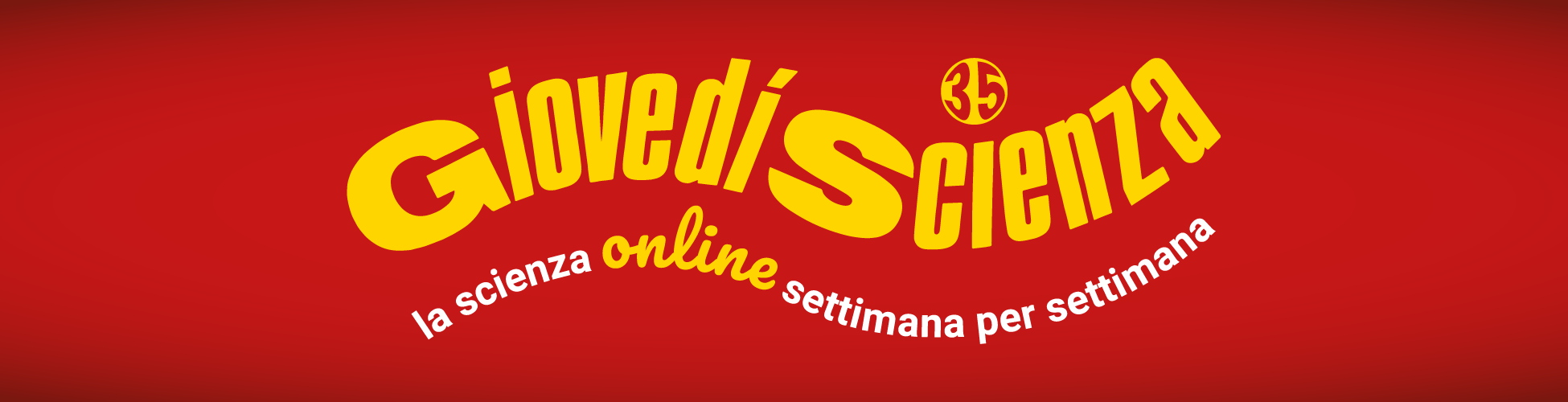 CALENDARIOGiovedìScienza 35a edizioneGiovediScienza Online Giovedì 26 novembre 2020 ore 17.45L’INFINITOCome gli scienziati del passato hanno immaginato l’illimitatocon Piergiorgio Odifreddi, matematico e scrittoreGiovedìScienza OnlineGiovedì 3 dicembre 2020 ore 17.45CARO UNIVERSO VICINO E LONTANODagli esopianeti alla segreta geometria del cosmocon Jean-Pierre Luminet, astrofisico, scrittore e poetain collaborazione con l’Ambasciata di FranciaGiovediScienza OnlineGiovedì 10 dicembre 2020 ore 17.45L’ARTE DEI FIUMI Arterie che plasmano e nutrono la Terracon Matteo Bertagni, ricercatore alla Princeton University, New Jersey.Vincitore Premio GiovedìScienza 2020GiovedìScienza OnlineGiovedì 14 gennaio 2021 ore 17.45PRATICHE AGRICOLE SOSTENIBILI SOLO A CASA PROPRIA O SU SCALA GLOBALE? con Angelo Frascarelli, dipartimento di Scienze Agrarie Alimentari e Ambientali, Università di Perugia,Michele Morgante, dipartimento di Scienze Agrarie e Ambientali Università di Udine, e Riccardo Valentini, dipartimento di Scienze dell’Ambiente Forestale e delle sue Risorse Università della TusciaGiovediScienza OnlineGiovedì 21 gennaio 2021 ore 17.45IL RISCHIO DI ANNUNCIARE UN RISCHIOLa comunicazione tra cambiamento climatico e pandemiacon Giancarlo Sturloni, giornalista e saggistaAntonella Viola, dipartimento di Scienze Biomediche Università di Padova GiovediScienza OnlineGiovedì 28 gennaio 2021 ore 17.45 LA BATTAGLIA DEGLI ESERCITI INVISIBILIIl sistema immunitario contro virus e battericon Giovanni Di Perri, dipartimento Clinico di Malattie Infettive Università di TorinoRoberta Villa, medico e giornalista scientifica, eValeria Cagno, ricercatrice Università di GinevraGiovediScienza OnlineGiovedì 4 febbraio 2021 ore 17.45QUANDO LA PAROLA CONTA PIÙ DEI FATTILingua, linguaggio, società digitaleAndrea Moro, Scuola Universitaria Superiore IUSS di Paviacon Vera Gheno, sociolinguista specializzata in comunicazione digitaleTeatro Colosseo Giovedì 11 febbraio 2021 ore 17.45OLFATTO, LA RISCOPERTA DEL SENSO DIMENTICATOFondamentale nel mondo animale, rimosso dagli umani, costoso al ristorantecon Anna D’Errico, neuroscienziata e divulgatrice scientificaTeatro Colosseo Giovedì 25 febbraio 2021 ore 17.45CHI HA PAURA DEL BUIO?Divagazioni astronomiche spettacolaricon Filippo Bonaventura, Lorenzo Colombo e Matteo Miluzio, astrofisici e divulgatoriGiovediScienza OnlineGiovedì 4 marzo 2021 ore 17.45OGNI EPOCA HA LE SUE STREGHE: ANCHE LA NOSTRARagione e pensiero magicocon Alessandro Barbero, storico e scrittore, dipartimento di Studi Umanistici, Università degli Studi del Piemonte OrientaleMarco Ciardi, dipartimento di Storia Culture Civiltà Università di BolognaGIOVEDÌSCIENZA PER LA SCUOLAScuola secondaria di secondo grado - OnlineL’iscrizione è obbligatoria inviando una mail a scuole@centroscienza.itGiovedì 18 febbraio 2021 ore 10.00UNA NOTA DI SCIENZALa crisi climatica raccontata (anche) in musicacon Elisa Palazzi ricercatrice Istituto di Scienze dell’Atmosfera e del Clima ISAC CNR e, Andrea Vico, scrittore e divulgatoreCon la partecipazione straordinaria degli Eugenio in Via di GioiaGiovedì 11 marzo 2021 ore 10.00C’É SPAZIO PER TUTTIUomini su Marte, sonde su esopianetiAdrian Fartade, storico della scienza e divulgatoreLuca Perri, astronomo e divulgatore, Istituto Nazionale di Astrofisica INAF